Fine Motor and Functional Skills MilestonesAgeGraspPrewritingDrawingHandwritingColoringCuttingButtonZipShoes3 yearsDigital pronate grasp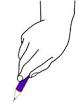 Copies a circle, vertical & horizontal linesInitiates drawing a person with assistanceNot presentAttempts to color within lines of large spaces with minimal successSnips paper, cuts acrossBegins buttoning large buttonsBegins zipping and unzippingNot present4 yearsStatic Tripod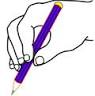 Copies cross and squareBegins drawing a person with a head, arms and legsBegins copying nameBegins to stay within large space boundary lines, 25% of pictureCuts circles & squaresButtons medium sized buttonsConnects/interlocks zipperNot present, may show interest5 years3-finger Tripod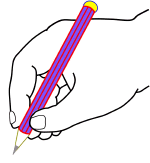 Copies “X,” triangle and rectangleBegins drawing a person with ___ body partsBegins copying lettersColors close to lined boundaries, 75% of pictureCuts out pictures and shapes with curved lines/angles, staying on the line <50%Masters buttoningMasters zippingBegins shoe tying